ГЛАВА 2. Методический анализ результатов ОГЭ 
по учебному предмету
ОБЩЕСТВОЗНАНИЕ(наименование учебного предмета)Далее приведена типовая структура отчета по учебному предмету2.1. Количество участников ОГЭ по учебному предмету (за последние годы проведения ОГЭ по предмету) по категориямТаблица 2-1ВЫВОД о характере изменения количества участников ОГЭ по предмету (отмечается динамика количества участников ОГЭ по предмету в целом, по отдельным категориям, видам образовательных организаций)Незначительное увеличение участников по предмету в целом, а также в сравнении с 2019 года произошло увеличение по категории «Выпускники СОШ» на 11,3%. По категории «Выпускники ООШ» показатель снизился на 8,4%. На 1,1% снизилось количество выпускников гимназии в сравнении с 2019 годом и на 1,7% выпускников школ с углубленным изучением предметов .В этом году нет участников по предмету обществознание, относящихся к категории «Участники  с ограниченными возможностями здоровья». А вот доля  обучающихся на дому увеличилась на 0,2%.  2.2. Основные результаты ОГЭ по учебному предмету2.2.1. Диаграмма распределения первичных баллов участников ОГЭ по предмету 
в 2022 г. (количество участников, получивших тот или иной балл)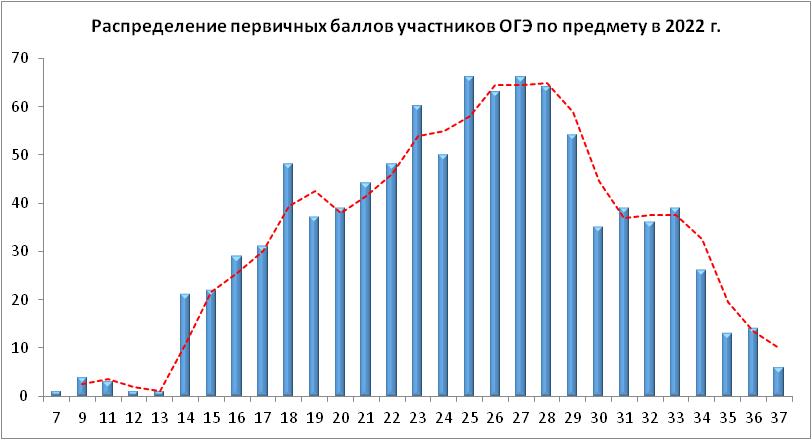 2.2.2. Динамика результатов ОГЭ по предмету Таблица 2-22.2.3. Результаты ОГЭ по АТЕ регионаТаблица 2-32.2.4. Результаты по группам участников экзамена с различным уровнем подготовки 
с учетом типа ОО Таблица 2-42.2.5. Выделение перечня ОО, продемонстрировавших наиболее высокие результаты ОГЭ по предметуВыбирается от 5 до 15% от общего числа ОО в Поволжском управлении, в которых: доля участников ОГЭ, получивших отметки «4» и «5», имеет максимальные значения (по сравнению с другими ОО субъекта Поволжского управления); доля участников ОГЭ, получивших неудовлетворительную отметку, имеет минимальные значения (по сравнению с другими ОО Поволжского управления).Таблица 2-52.2.6. Выделение перечня ОО, продемонстрировавших низкие результаты ОГЭ по предмету5Выбирается от 5 до 15% от общего числа ОО в Поволжском управлении, в которых: доля участников ОГЭ, получивших отметку «2», имеет максимальные значения (по сравнению с другими ОО Поволжского управления);доля участников ОГЭ, получивших отметки «4» и «5», имеет минимальные значения (по сравнению с другими ОО субъекта Поволжского управления).Таблица 2-62.2.7 ВЫВОДЫ о характере результатов ОГЭ по предмету в 2022 году и в динамике.
По результатам ОГЭ по обществознанию 2022 года в Поволжском управлении доля участников, получивших отметку «2» составляет 1,0 % , что на 0,6% ниже, чем в 2019 году. Количество участников, получивших максимальный балл - 6 человек.В сравнении с 2019 годом повысилось качество обученности по обществознанию  выпускников 9 классов Поволжского управления на 14,5% (2019г.- 45,0%) и уровень обученности на 0,6% (2019г.- 98,4%).2.3. Анализ результатов выполнения заданий КИМ ОГЭ2.3.2. Статистический анализ выполнения заданий КИМ ОГЭ в 2022 годуДля анализа основных статистических характеристик заданий используется обобщенный план варианта КИМ по предмету с указанием средних процентов выполнения по каждой линии заданий в Поволжском управленииТаблица 2-7Задания представляют следующие разделы курса: «Человек и общество» и «Сфера духовной культуры» (задания 2–4), «Экономика» (задания 6–9, при этом задание 6 проверяет знание основ финансовой грамотности), «Социальная сфера» (задания 10, 11), «Сфера политики и социального управления» (задания 13, 14), «Право» (задания 16–18). Процент выполнения заданий по каждому блоку демонстрирует следующие результаты: наибольшие затруднения возникают при выполнении заданий связанных с разделом «Сфера политики и социального управления» - средний процент выполнения 62%.От 65% до 80% - выполнения заданий раздела «Право», «Социальная сфера» и «Экономика».Свыше 80% - выполнения заданий раздела «Человек и общество» и «Сфера духовной культуры». На одной и той же позиции (задания 1, 5, 12, 15, 19–24) в различных вариантах КИМ находятся задания одного уровня сложности, которые позволяют проверить одни и те же или сходные умения на различных элементах содержания. Вместе с тем в каждом варианте устанавливается такое сочетание заданий, что в совокупности они представляют все традиционные разделы курса.По результатам ОГЭ самым сложным для выполнения стало 5 задание (52,5% выполнения), которое направлено на поиск социальной информации по заданной теме из фотоизображения, оценку поведение людей с точки зрения социальных норм, экономической рациональности. Максимальное количество баллов за указанное задание получили лишь 25,2% обучающихся Поволжского образовательного округа.Задание № 6 – 96,5% выполнения, самый высокий процент выполнения задания экзаменационной работы. Учащиеся умеют решать в рамках изученного материала познавательные и практические задачи, отражающие типичные ситуации в различных сферах деятельности человека (финансовая грамотность).Среди заданий базового уровня, наибольшие трудности возникли с объяснением взаимосвязи изученных социальных объектов (включая взаимодействия общества и природы, человека и общества, сфер общественной жизни, гражданина и государства) при выполнении задания № 15 (55,6% выполнения) и № 20 – 59,6%. При этом, совсем не справились с этими заданиями  группа учащихся, получивших «2» - 0% и 37,6%  и 40,4% выполнения, соответственно, показала группа учащихся, получивших «3».Среди заданий повышенного уровня, наибольшие трудности возникли с выполнением задания № 1, где проверялись знание/понимание: социальных свойств человека, его взаимодействие с другими людьми; сущность общества
как формы совместной деятельности людей; характерные черты и признаки основных сфер жизни общества; содержание и значение социальных норм, регулирующих общественные отношения – 49,6% выполнения. Среди заданий высокого уровня, наибольшие трудности возникли с выполнением задания № 23 – 35,4% выполнения. В данном задании проверяется степень освоения приёмов работы с социально значимой информацией, её осмысления, развития способностей обучающихся делать необходимые выводы и давать обоснованные оценки социальным событиям и процессам, а так же теоретические знания и опыт применения полученных знаний и умений для определения собственной активной позиции в общественной жизни, для решения типичных задач в области социальных отношений, адекватных возрасту обучающихся, межличностных отношений, включая отношения между людьми различных национальностей и вероисповеданий, возрастов и социальных групп.Анализ результатов выполнения ОГЭ позволил выделить несколько недостатков в подготовке обучающихся 9-ых классов по обществознанию. 1. Недостаточное формирование аналитических навыков. 2. Низкий уровень мотивации учащихся к повышению уровня знаний. 3. Низкий уровень развития навыков самостоятельной работы. 4. Невнимательное чтение условия заданий. 5. Слабо развито логическое мышление, самоконтроль. 6. Недостаточно внимание уделено работе с заданиями по фотоизображениям, диаграммам и таблицам.2.4. Рекомендации по совершенствованию методики преподавания учебного предмета2.4.1. Рекомендации по совершенствованию преподавания учебного предмета для всех обучающихсяНеобходимо обратить внимание, что целый ряд содержательных элементов кодификатора экзаменационной работы ориентирован на проверку умения учащихся приводить примеры ситуаций, регулируемых различными видами социальных норм; деятельности людей в различных сферах; элементы кодификатора могут быть широко не представлены в учебниках обществознания основной школы, либо изучаться в 5-7 классах. Например, такие элементы кодификатора, как: межличностные отношения, общение; образование и его значимость в условиях информационного общества, возможности получения общего и профессионального образования в Российской Федерации; религия, религиозные организации и объединения, их роль в жизни современного общества, свобода совести; предпринимательство, малое предпринимательство и фермерское хозяйство; неравенство доходов и экономические меры социальной поддержки; отклоняющееся поведение, опасность наркомании и алкоголизма для человека и общества; социальная значимость здорового образа жизни; права ребенка и их защита, особенности правового статуса несовершеннолетних; механизмы реализации и защиты прав и свобод человека и гражданина. Данная ситуация, в свою очередь, требует к подобным элементам и заданиям особого внимания учителя, ведущего подготовку учащихся к итоговой аттестации. Учителю необходимы понимание сущности и специфики тестовой формы контроля, владение методикой подготовки учащихся к сдаче экзамена. Учителям обществознания основной школы требуется своевременно актуализировать профессиональную компетентность в подготовке к ОГЭ через различные курсы повышения квалификации.Ключевые содержательные позиции курса рекомендуется рассматривать с привлечением наглядных опорных конспектов, схем, таблиц, позволяющих систематизировать и повторить учебный материал. Лабораторные занятия, тренинги должны быть направлены на выработку алгоритмов действий при решении различных моделей заданий, на выработку умений осуществлять поиск социальной информации по заданной теме из различных ее носителей (материалов СМИ, учебного текста и других адаптированных источников), самостоятельно составлять простейшие виды правовых документов (заявления, доверенности и т.п.).2.4.2. Рекомендации по организации дифференцированного обучения школьников с разным уровнем предметной подготовки Для учащихся с низким уровнем предметной подготовки:С данной группой обучающихся  в первую очередь необходимо отрабатывать задания, выполнение которых превышает 75%. Такими заданиями являются №2-4, 9-10, 19 (предлагается четыре варианта ответа, из которых только один правильный), а так же задания, которые самостоятельно формулируются и записываются экзаменуемым в развёрнутой форме: №6 - направлено на проверку знаний финансовой грамотности, №12 - умения осуществлять поиск социальной информации по заданной теме из фотоизображения и диаграммы/таблицы и оценивать поведение людей с точки зрения социальных норм, экономической рациональности, № 21-22 осуществлять поиск социальной информации по заданной теме в различных её источниках. Задания №2-4, 6, 10,19, 22 имеют базовый уровень сложности, №9, 12, 21- повышенный уровень. Такой формат работы способствует повышению качества и количества выполнения заданий данного типа, что особенно важно для обучающихся группы «риска». Для учащихся с уровнем предметной подготовки ниже достаточного:Для этой группы обучающихся, необходимо так же включить в работу задания с процентом решаемости свыше 60. Такими заданиями являются: №7-8, 13, 16-18. Только задание 18 имеет повышенный уровень сложности, остальные задания базовые. В этих номерах предлагается четыре варианта ответа, из которых только один правильный. Для указанной группы обучающихся дополнение работы по этим заданиям позволит повысить уровень качества знаний и обученности. Для учащихся с высоким уровнем предметной подготовки:С группой таких, возможна индивидуальная работа по заданиям, которые вызывают наибольше затруднения: №5, 15, 20 – базовый уровень, №1, 11, 14 – повышенный уровень и 24 – высокий уровень сложности. Специфика заданий требует более высоких навыков работы с понятиями и терминологией обществознания, а так же навыков работы с фото изображениями и отдельными темами по предмету. Учитель обществознания при подготовке к ОГЭ должен быть готов к такой организации деятельности обучающихся, их взаимодействию на уроках и во внеурочной деятельности, чтобы учащиеся осуществляли планирование, анализ, рефлексию, самооценку самостоятельной учебно-познавательной деятельности по подготовке к экзамену, осуществляли анализ учебной деятельности и корректировку. Важнейшим элементом подготовки к успешной сдаче обучающимися экзамена станет системная работа учителя в течение всего изучения обществознания в основной школе по обучению умению иллюстрировать, объяснять, пояснять примерами идею текста, теоретического положения. К выполнению подобных заданий предъявляются такие требования как - точность и корректность приводимых фактов (социальных фактов или моделей социальных ситуаций), их соответствие приведенным в задании теоретическим положениям, а так же наличие рассуждений, конкретизирующих сущность приведенного в задании теоретического положения, логическая и содержательная корректность этих рассуждений. Необходимо разъяснить участникам образовательного процесса, что ОГЭ по предмету «Обществознание» не является более простым, чем по другим предметам, что этот экзамен следует выбирать с учетом последующей подготовки к ЕГЭ по обществознанию и выбором дальнейшего образовательного маршрута, связанного с социальными дисциплинами.для обеспечения прочного овладения всеми учащимися основных элементов содержания не только на базовом, но и на повышенном уровне, необходимо шире включать в учебный процесс аналитические задания;  развивать у обучающихся навык поиска социальной информации по заданной теме из различных её носителей (материалов СМИ, учебного текста и других адаптированных источников); развивать умение анализировать фотоизображения, диаграммы и таблицы, составляя различные обществоведческие модели; совершенствовать методический инструментарий, используя задания не только как средство отработки фиксированных приемов и алгоритмов, но и как средство формирования и развития интеллектуальных навыков учащихся (рассматривать выполнение сложных заданий, выполнять задания различными методами); применять в обучении дифференцированный подход: со слабоуспевающими учащимися в первую очередь закрепить достигнутые успехи, предоставляя им возможность выполнять 15 – 20 минутную самостоятельную работу, в которую включены задания на отрабатываемую тему; с мотивированными учащимися проводить разбор методов выполнения заданий повышенного уровня сложности различными приемами и способами; тренировать учащихся, постепенно увеличивая объём и сложность заданий, постепенно увеличивая скорость их выполнения, направляя их на поиск оптимальных путей выполнения обществоведческих заданий; сконцентрировать свои усилия в учебном процессе на формирование у слабых учащихся базовых обществоведческих навыков, необходимых для получения аттестата об основном общем образовании продолжения их дальнейшего образования;использовать дистанционные формы обучения (онлайн-тесты, задания сайта www.statgrad.org ); продумывать методику повторения, обобщения и систематизации изучаемого и изученного материала и осуществлять целенаправленную подготовку учащихся на основе использования открытого банка заданий ОГЭ (https://fipi.ru/oge/otkrytyy-bank-zadaniy-oge );привести в соответствие внутреннюю систему оценки качества обучения по обществознанию.2.5. Информация о публикации (размещении) на открытых для общего доступа на страницах информационно-коммуникационных интернет-ресурсах ОИВ (подведомственных учреждений) в неизменном или расширенном виде приведенных в статистико-аналитическом отчете рекомендаций по совершенствованию преподавания учебного предмета для всех обучающихся, а также по организации дифференцированного обучения школьников с разным уровнем предметной подготовки. 2.6.1. Адрес страницы размещения https://pumonso.ru/ - официальный сайт Поволжского управления   министерства образования и науки Самарский области.https://www.rc-nsk.ru/ - официальный сайт  ГБУ ДПО «Новокуйбышевский РЦ»2.6.2. Дата размещения (не позднее 12.09.2022) 01.09.2022г.СОСТАВИТЕЛИ ОТЧЕТА по учебному предмету ОБЩЕСТВОЗНАНИЕ: Наименование организации, проводящей анализ результатов ГИА ГБУ ДПО «Новокуйбышевский РЦ»Ответственные специалисты:
Участники ОГЭ2018 г.2018 г.2019 г.2019 г.2022 г.2022 г.Участники ОГЭчел.% чел.%чел.%Выпускники текущего года, обучающиеся по программам ООО916100%957100%960100%Выпускники лицеев и гимназий535,8%555,7%444,6%Выпускники школ с углубленным изучением предметов252,7%384,0%222,3%Выпускники СОШ53258,1%54056,4%65067,7%Выпускники ООШ30132,9%32233,6%24225,2%Обучающиеся на дому20,2%00,0%20,2%Участники с ограниченными возможностями здоровья20,2%10,1%00,0%Выпускники ОО, не завершившие ООО в предыдущие годы00,0%10,1%00,0%Выпускники ОО, не завершившие ООО в предыдущие годы (Обучающиеся на дому)10,1%00,0%00,0%Получили отметку2018 г.2018 г.2019 г.2019 г.2022 г.2022 г.Получили отметкучел.%чел.%чел.%«2»141,5%151,6%101,0%«3»44748,8%51153,4%37939,5%«4»38842,4%38239,9%43745,5%«5»677,3%495,1%13414,0%№ п/пАТЕВсего участников«2»«2»«3»«3»«4»«4»«5»«5»№ п/пАТЕВсего участниковчел.%чел.%чел.%чел.%1.г.о. Новокуйбышевск38441,0%16141,9%16643,2%5313,8%2.м.р. Волжский57661,0%21837,8%27147,0%8114,1%№ п/пТип ООДоля участников, получивших отметкуДоля участников, получивших отметкуДоля участников, получивших отметкуДоля участников, получивших отметкуДоля участников, получивших отметкуДоля участников, получивших отметку№ п/пТип ОО«2»«3»«4»«5»«4» и «5» 
(качество 
обучения)«3», «4» и «5» 
(уровень 
обученности)ООШ0,5%12,2%10,1%2,4%12,5%24,7%СОШ0,5%24,7%32,3%10,4%42,7%67,4%Школа с углубленным изучением предметов0,0%0,8%1,0%0,4%1,5%2,3%Гимназия0,0%1,8%2,1%0,7%2,8%4,6%Поволжское управлениеПоволжское управление1,0%39,5%45,5%14,0%59,5%99,0%№ п/пНазвание ООДоля участников, получивших отметку «2»Доля участников, получивших отметки «4» и «5» (качество обучения)Доля участников, получивших отметки «3», «4» и «5» (уровень обученности)1.ГБОУ ООШ № 4 г. Новокуйбышевска0,0%81,8%100,0%2.ГБОУ СОШ "ОЦ" п.г.т. Рощинский0,0%76,5%100,0%3.ГБОУ СОШ № 1 "ОЦ" п.г.т. Смышляевка0,0%73,8%100,0%4.ГБОУ ООШ № 13 г. Новокуйбышевска0,0%72,7%100,0%№ п/пНазвание ООДоля участников, получивших отметку «2»Доля участников, получивших отметки «4» и «5» (качество обучения)Доля участников, получивших отметки «3», «4» и «5» (уровень обученности)1.ГБОУ СОШ "ОЦ" с. Подъем-Михайловка14,3%28,6%85,7%2.ГБОУ ООШ № 9 г. Новокуйбышевска7,1%42,9%92,9%3.ГБОУ ООШ № 18 г. Новокуйбышевска6,7%43,3%93,3%4.ГБОУ ООШ № 11 г. Новокуйбышевска4,3%39,1%95,7%Номерзадания в КИМПроверяемые элементы содержания / уменияУровень сложности заданияСредний процент выполненияПроцент выполнения по региону в группах, получивших отметкуПроцент выполнения по региону в группах, получивших отметкуПроцент выполнения по региону в группах, получивших отметкуПроцент выполнения по региону в группах, получивших отметкуНомерзадания в КИМПроверяемые элементы содержания / уменияУровень сложности заданияСредний процент выполнения«2»«3»«4»«5»1Знать/понимать: социальные свойства человека, его взаимодействие с другими людьми; сущность общества
как формы совместной деятельности людей; характерные черты и признаки основных сфер жизни
общества; содержание и значение социальных норм, регулирующих общественные отношенияП49,6%0,0%25,6%58,7%91,8%2Описывать основные социальные объекты, выделяя их существенные признаки, человека как социально-
деятельное существо, основные социальные роли /приводить примеры социальных объектов
определённого типа, социальных отношений, а также ситуаций, регулируемых различными видами
социальных норм, деятельности людей в различных сферах / решать в рамках изученного материала
познавательные и практические задачи, отражающие типичные ситуации в различных сферах деятельности человекаБ78,9%20,0%68,3%84,0%96,3%3Описывать основные социальные объекты, выделяя их существенные признаки, человека как социально-
деятельное существо, основные социальные роли /приводить примеры социальных объектов
определённого типа, социальных отношений, а также ситуаций, регулируемых различными видами
социальных норм, деятельности людей в различных сферах / решать в рамках изученного материала
познавательные и практические задачи, отражающие типичные ситуации в различных сферах деятельности человекаП93,6%70,0%87,1%97,9%100,0%4Объяснять взаимосвязи изученных социальных объектов (включая взаимодействия общества и природы, человека и общества, сфер общественной жизни, гражданина и государства)Б75,3%50,0%68,1%78,0%88,8%5Осуществлять поиск социальной информации по заданной теме из фотоизображения; оценивать
поведение людей с точки зрения социальных норм,
экономической рациональностиБ52,5%16,7%33,0%60,0%86,3%6Решать в рамках изученного материала познавательные
и практические задачи, отражающие типичные ситуации в различных сферах деятельности человека
(финансовая грамотность)Б96,5%85,0%95,0%97,1%99,6%7Описывать основные социальные объекты, выделяя их существенные признаки, человека как социально-
деятельное существо, основные социальные ролиБ70,5%40,0%58,8%75,1%91,0%8Приводить примеры социальных объектов определённого типа, социальных отношений, а также
ситуаций, регулируемых различными видами социальных норм, деятельности людей в различных сферах / решать в рамках изученного
материала познавательные и практические задачи, отражающие типичные ситуации в различных сферах деятельности человекаБ67,4%40,0%54,6%73,5%85,8%9Объяснять взаимосвязи изученных социальных объектов (включая взаимодействия общества и природы, человека и общества, сфер общественной жизни, гражданина и государства)П74,5%20,0%62,8%78,7%97,8%10Описывать основные социальные объекты, выделяя их существенные признаки, человека как социально-
деятельное существо, основные социальные роли /решать в рамках изученного материала познавательные и практические задачи, отражающие типичные
ситуации в различных сферах деятельности человекаБ79,6%50,0%66,0%89,2%88,8%11Объяснять взаимосвязи изученных социальных объектов (включая взаимодействия общества
и природы, человека и общества, сфер общественной жизни, гражданина и государства)П61,8%40,0%50,4%66,8%79,1%12Осуществлять поиск социальной информации по заданной теме из диаграммы/таблицы; оценивать
поведение людей с точки зрения социальных норм, экономической рациональностиП80,9%40,0%66,9%89,7%95,1%13Описывать основные социальные объекты, выделяя их существенные признаки, человека как социально-
деятельное существо, основные социальные роли /решать в рамках изученного материала познавательные и практические задачи, отражающие типичные
ситуации в различных сферах деятельности человекаБ67,5%30,0%49,1%76,9%91,8%14Объяснять взаимосвязи изученных социальных
объектов (включая взаимодействия общества
и природы, человека и общества, сфер общественной
жизни, гражданина и государства)П56,5%10,0%39,6%62,2%88,8%15Объяснять взаимосвязи изученных социальных объектов (включая взаимодействия общества и природы, человека и общества, сфер общественной жизни, гражданина и государства)Б55,9%0,0%37,6%63,3%87,7%16Описывать основные социальные объекты, выделяя их существенные признаки, человека как социально-
деятельное существо, основные социальные ролиБ65,0%20,0%54,9%67,5%88,8%17Приводить примеры социальных объектов определённого типа, социальных отношений, а также
ситуаций, регулируемых различными видами социальных норм, деятельности людей в различных сферах / решать в рамках изученного
материала познавательные и практические задачи, отражающие типичные ситуации в различных сферах деятельности человекаБ68,5%40,0%57,0%73,2%88,1%18Объяснять взаимосвязи изученных социальных объектов (включая взаимодействия общества и природы, человека и общества, сфер общественной жизни, гражданина и государства)П70,6%40,0%58,0%76,7%88,8%19Сравнивать социальные объекты, суждения об обществе и человеке; выявлять их общие черты и различияБ75,5%20,0%60,4%83,3%97,0%20Объяснять взаимосвязи изученных социальных объектов (включая взаимодействия общества и природы, человека и общества, сфер общественной жизни, гражданина и государства)Б59,2%0,0%40,4%68,0%88,1%21Осуществлять поиск социальной информации по заданной теме из различных её носителей (материалов
СМИ, учебного текста и других адаптированных источников)П79,5%30,0%68,9%84,7%96,6%22Осуществлять поиск социальной информации по заданной теме из различных её носителей (материалов
СМИ, учебного текста и других адаптированных источников)Б76,6%25,0%62,8%84,4%94,0%23Осуществлять поиск социальной информации по заданной теме из различных её носителей (материалов
СМИ, учебного текста и других адаптированных источников); приводить примеры социальных объектов определённого типа, социальных отношений, а также
ситуаций, регулируемых различными видами социальных норм, деятельности людей в различных сферахВ35,4%0,0%15,0%40,7%78,4%24Объяснять взаимосвязи изученных социальных объектов (включая взаимодействия общества
и природы, человека и общества, сфер общественной жизни, гражданина и государства) / оценивать поведение людей с точки зрения социальных норм,
экономической рациональностиВ56,2%15,0%32,7%65,9%94,0%Ответственный специалист, выполнявший анализ результатов ГИА-9 по предметуФИО, место работы, должность, ученая степень, ученое званиеПринадлежность специалиста к региональной ПК по учебному предмету, региональным организациям развития образования, повышения квалификации работников образования (при наличии)1.ОбществознаниеКорнеева Елена Николаевна, ГБУ ДПО Новокуйбышевский РЦ»,  руководитель отдела оценки качества образования и образовательной статистикиСпециалисты, привлекаемые к анализу результатов ГИА-9  по предметуФИО, место работы, должность, ученая степень, ученое званиеПринадлежность специалиста к региональной ПК по учебному предмету, региональным организациям развития образования, повышения квалификации работников образования (при наличии)1.ОбществознаниеЛетич Алена Игоревна, ГБУ ДПО Новокуйбышевский РЦ»,  методист отдела учебно-методического сопровождения